Ce formulaire est à transmettre par mail au Fonds 304 (marc.denisty@apefasbl.org).  Le Fonds vous signalera endéans les 7 jours ouvrables si vous êtes éligible et si votre inscription peut être validée.La formation est accessible sans frais aux travailleur·euse·s de la CP 329.02 ou 329.03.  Un montant de 45 € par séance sera comptabilisé dans le budget maximum autorisé (BMA) de l’asbl.Pour plus d’informations concernant cette formation : https://fonds304.be/statut-de-lartiste-volet-chomage/ FICHE SIGNALETIQUE DE L’ASBLNom de votre asbl :      
Numéro ONSS ou d’entreprise :       
Adresse :      	Code postal :     	Localité :      
Tél :       	E-mail général :      Personne de contact Nom :       	Prénom :       	Fonction :      
E-mail :       	Téléphone :      Choix de la sessionJe souhaite inscrire la personne reprise au point 3 ci-dessous à la session suivante : Mercredi 26 avril (9h30-12h30) au SETCa Meeting Center, rue de Tournai 10, 1000 Bruxelles  Mercredi 3 mai (9h30-12h30) à la CSC Transcom, rue Marché aux Herbes 105, 1000 Bruxelles Lundi 8 mai (9h30-12h30) à la Fédération CSC, rue Prunieau 5, 6000 Charleroi Lundi 15 mai (9h30-12h30) à la CGSP, rue de l’Armée Grouchy 41, 5000 Namur Mercredi 17 mai (9h30-12h30) à la FGTB, place Saint-Paul 9-11, 4000 Liège Mercredi 14 juin (9h30-12h30) à l’APEF (Fonds 304), Square Sainctelette 13/15, 1000 Bruxelles
Profil du·de la participant·eNom :      				Prénom :      Statut : 				Genre :      Niveau de diplôme : 		Nationalité : Date de naissance :      		Fonction :  Artiste    Technicien·ne    Administratif·ve    Autre, je précise :      Aptitude réduite au travail :  Oui      NonMoins d’un an d’ancienneté et inoccupé·e au moment de son entrée en service :  Oui      NonSignature de la direction :Nom :       		Prénom :       	Signature :Signature du·de la participant·e :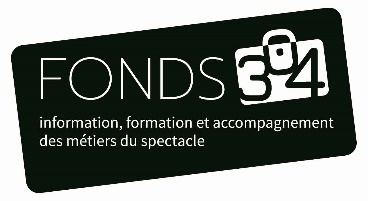 Formation au nouveau statut de l’artiste (volet 1 : chômage) ORGANIsée par le Fonds 304Formulaire d’inscription